MINISTER FOR HUMAN SETTLEMENTS: N C MFEKETO, MP DIRECTOR-GENERAL: M S TSHANGANANATIONAL ASSEMBLYQUESTION FOR WRITTEN REPLY QUESTION NUMBER: PQ 1096 (NW1188E) DATE OF PUBLICATION: 20 APRIL 2018REPLY RECOMMENDED BY: F MATLATSICHIEF FINANCIAL OFFICER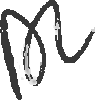 1NATIONAL ASSEMBLY QUESTION FOR WRITTEN REPLYQUESTION NUMBER: PQ 1096 (NW1188E)DATE OF PUBLICATION: 20 APRIL 2018Ms N K F Hlonyana (EFF) to ask the Minister of Human Settlements:What (a) number of consulting firms or companies are currently contracted byher department and (ii) the entities reporting to her and (b)(i) is the name of each consultant, (ii) are the relevant details of the service provided in each case and (iii) is the (aa) start date, (bb) time period, (cc) monetary value in Rands of each contract and (dd) name and position of each individual who signed off on each contract?REPLY:(a)(i) The National Department of Human Settlements has seventeen (17) companies that are currently contracted; the details are provided as follows: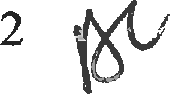 (a)(ii) EntitiesHousing Development Agency has fourteen (14) companies that are currently contracted; the details are provided as follows: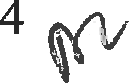 National Urban Reconstruction and Housing Agency has three (3) companies that are currently contracted; the details are provided as follows:Rural   Housing   Loan  Fund  has   two (2)  companies	that are currently contracted; the details are provided as follows:The Estate Agency Affairs Board, for the current financial year 2017/2018 has one (1) company that is currently contracted; the details are provided as follows: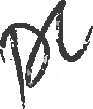 National Housing Finance Corporation has forty-nine (49) companies that are currently contracted; the details are provided as follows: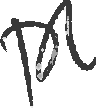 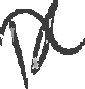 Social Housing Regulatory Authority has twenty two (22) companies that are currently contracted; the details are provided as follows: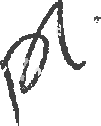 t4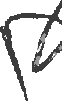 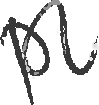 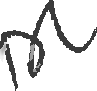 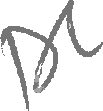 6. Community Schemes Ombud Services has thirty four (34) companies that are currently contracted; the details are provided as follows: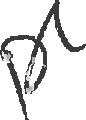 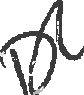 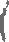 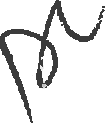 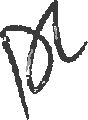 8.	National Housing Builders Registration Council has seventy-three (73) companies that are currently contracted; the details are provided as follows: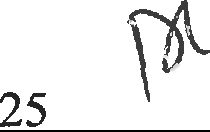 26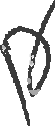 27	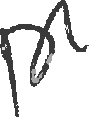 28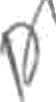 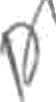 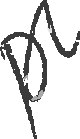 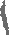 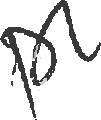 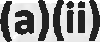 (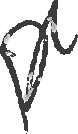 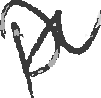 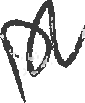 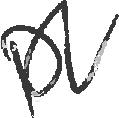 NATIONAL ASSEMBLYQUESTION FOR WRITTEN REPLY QUESTION NUMBER: PQ 1096 (NW1188E) DATE OF PUBLICATION: 20 APRIL 2018F MATLATSIDEPUTY DIRECTOR-GENERAL: CFO DATE: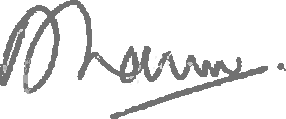 N CHAINEEACTING CHIEF OPERATIONS OFFICERDATE: /	’»	i6 ”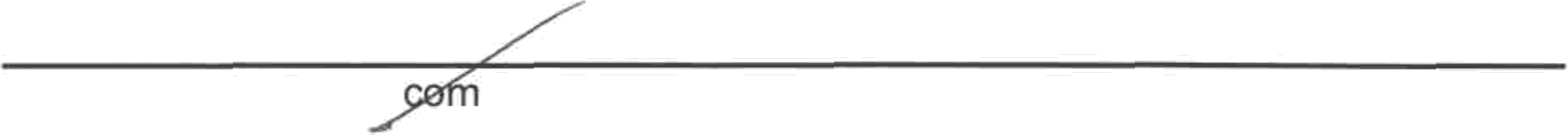 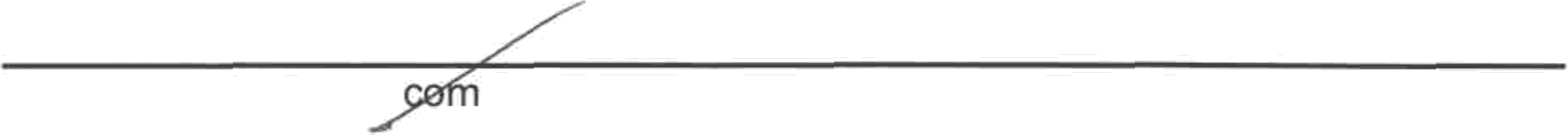 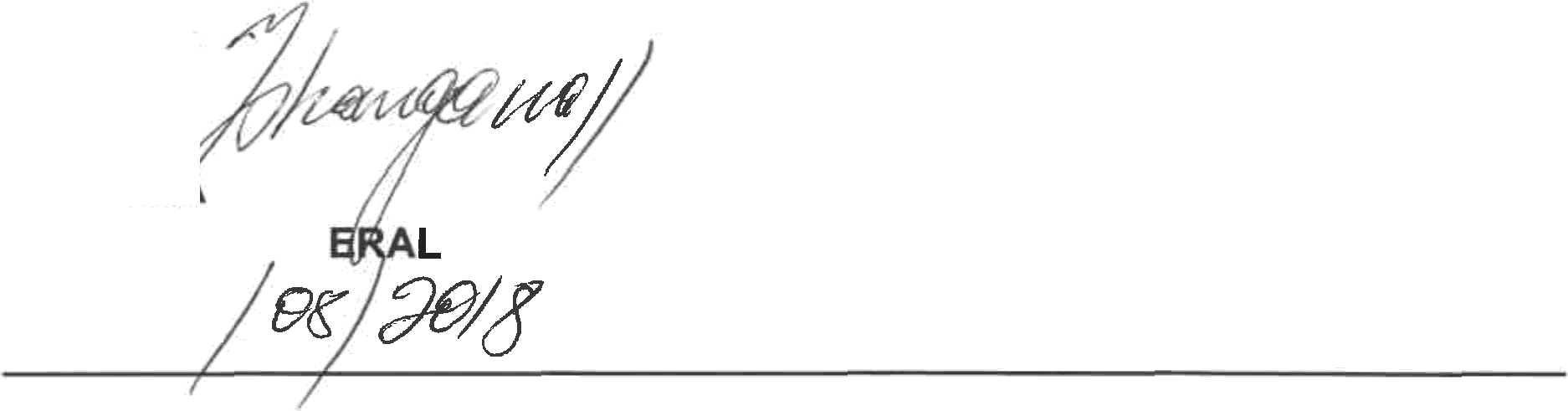 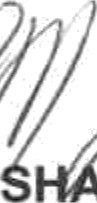 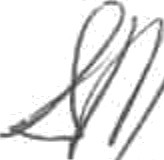 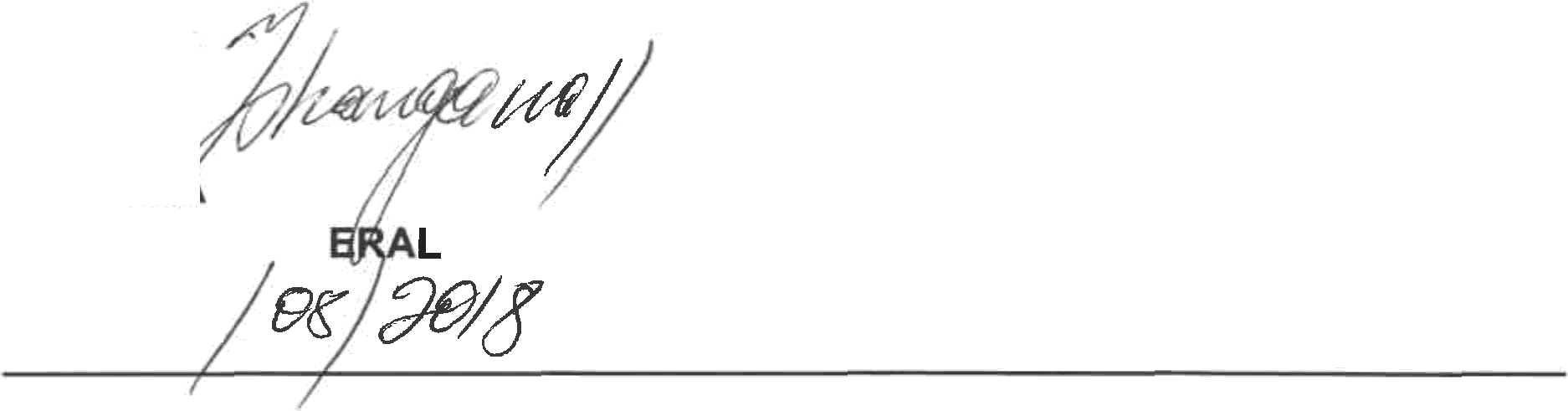 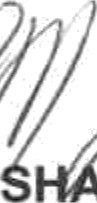 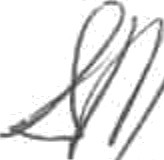 Approved/not approvedNC MFEK	, MP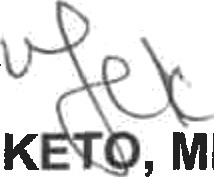 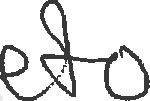 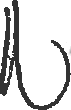 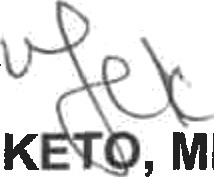 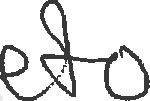 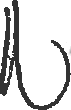 MINISTER FOR HUMAN SETTLEMENTS DATE:Nr(b)(i) Names of each consultant/ Suppliersb(ii) Services Provided(iii) (aa) Start date of the Contract(iii) (bb) Time Period(iii) (cc) Monetary value in Rands of each Contract(iii) (dd)Name and Position of each individual signed off on contract? (The responsibility manager in DHS)1UrbanDynamicsAdvisoryConsulting Fees06/02/201891 WeeksR82e oo8.00Mr J Wallis Chief Director2UrbanDynamicsAdvisoryConsulting Fees08/05/2017133 WeeksR183 540.00Mr J Wallis Chief Director3HygieneExcellenceAdvisoryConsulting Fees04/09/20153 yearsR1 595 050.00Mr D Moodley Director4UrbanstratConsultingAdvisoryConsulting Fees12/12/20173 MonthsR274 329.60Mr H VanRensburgDeputy Director5HumanScience Research CouncilAdvisoryConsulting Fees27/10/201719 MonthsR997 472.00Mr A Matshego Acting Chief Director6NyeletiConsultingAdvisoryConsulting Fees06/02/2018120 WeeksR595 333.08Mr J WallisChief DirectorNr(b)(i) Namesof each consuItant/ Suppliersb(ii)Services Provided(iii) (aa)Start date of the Contract(iii) (bb)Time Period(iii) (cc)Monetary value in Rands of each Contract(iii) (dd)Name and Position of each individual signed off on contract† (The reeponsibility manager inDHS)7NyeletiConsultingAdvisoryConsultingFees06/02/2018121 WeeksR595 333.08Mr J WallisChief Director8KMSDEngineeringAdvisoryConsultingFees08/02/2018121 WeeksR2 117 550.00Mr J WallisChief Director9KMSDEngineeringAdvisoryConsultingFees08/02/2018121 WeeksR2 117 550.00Mr J Wallischief Director10KMSDEngineeringAdvisoryConsulting Fees06/02/2018121 WeeksR1 812 486.00Mr J Wallischief Director11MIH ProjectsAdvisoryConsultingFees08/02/2018121 WeeksR1 203 000.00Mr J Wallischief Director12AsedaConsultingEngineersAdvisoryConsultingFees06/02/2018121 WeeksR19 570 72.20Mr J Wallischief Director13AsedaConsulting EngineersAdvisoryConsulting Fees08/02/2018121 WeeksR198 9311.40Mr J Wallischief Director14BlackheadConsultingAdvisoryConsultingFees08/02/2018121 WeeksR1 081609.98Mr J Wallischief Director15BlackheadConsultingAdvisoryConsultingFees08/02/2018121 WeeksR2 784 055.02Mr J Wallischief Director16BlackheadCo11nsultingAdvisoryConsultingFees08/02/2018121 WeeksR1 265 142.00Mr J Wallischief Director17Aurecon SAAdvisoryConsultingFees06/02/2018121 WeeksR1 998 958.00Mr J Wallischief Director(a)(ii)(b)(i) Names of each consuItant/ Suppliers(b)(ii) Detailsof service Provided(b)(iii)(aa)Startdate(b)(iii)(bb)Time period(b)(iii)(cc)Monetary Value(b)(iii)(bb)(dd)Name and Position of each individual who signed off thecontract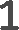 2TshisevheGwina Ratshimbilani INCAppointmentof a Service Provider to Develop aProcurement Strategy2017/07/2818MonthsR984 127.40Mcezi MnisiExecutive: Strategic Support2MkhwanaziInvestmentsAppointmentof a Transaction Advisor for the Project Structuring and Financial Modelling of the proposed Mega Catalytic Human Settlement Project commonly known as Frakenwald Estate for aperiod of three months2017/06/073 MonthsR 1 881000.00LucienRakgoale Regional Manager: Region B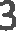 456Iliso ConsortiumAppointmentof Transaction Advisors (Part2) for the Financial and Socio Economic due Diligence for the Preferred 21 National priority Human Settlements Catalytic2017/08/0412MonthsR2,930,687.00Pascal MoloiChief Executive Officer456Musa GroupConsortiumAppointmentof Transaction Advisors (Part2) for the Financial and Socio Economic due Diligence for the Preferred 21 National priority Human Settlements Catalytic2017/08/0412MonthsR4,106,400.00Pascal MoloiChief Executive Officer456Indigo Kulani Group (Pty) LtdAppointmentof Transaction Advisors (Part2) for the Financial and Socio Economic due Diligence for the Preferred 21 National priority Human Settlements Catalytic2017/08/0412MonthsR 2,807,829.84Pascal MoloiChief Executive Officer456Crede Capital PartnersAppointmentof Transaction Advisors (Part2) for the Financial and Socio Economic due Diligence for the Preferred 21 National priority Human Settlements Catalytic2017/08/0412MonthsR2,935,000.00Pascal MoloiChief Executive Officer456Safiri (Pty) LtdAppointmentof Transaction Advisors (Part2) for the Financial and Socio Economic due Diligence for the Preferred 21 National priority Human Settlements Catalytic2017/08/0412MonthsR2,792,352.00Pascal MoloiChief Executive Officer(a)(ii)(b)(i) Namesof each consuItant/ Suppliers(b)(ii) Detailsof Service Provided(b)(iii)(aa)Start date(b)(iii)(bb)Time period(b)(iii)(cc)MonetaryValue(b)(iii)(bb)(dd)Name and Position of eachindividual who signed off the contract7Projects(Phase 1)81011121314LefatsheInfrastructure Services (Pty) LtdProjects(Phase 1)R2,875,672.8081011121314IlisoConsortiumAppointmentof Transaction Advisors (Part2) for the Financial and Socio Economic due Diligence for the Preferred 21 National priority Human Settlements Catalytic Projects (Phase 2)2017/12/1212MonthsR 11, 080, 800Pascal MoloiChief Executive Officer81011121314Musa GroupConsortiumAppointmentof Transaction Advisors (Part2) for the Financial and Socio Economic due Diligence for the Preferred 21 National priority Human Settlements Catalytic Projects (Phase 2)2017/12/1212MonthsR7,200,000.00Pascal MoloiChief Executive Officer81011121314Indigo KulaniGroup (Pty) LtdAppointmentof Transaction Advisors (Part2) for the Financial and Socio Economic due Diligence for the Preferred 21 National priority Human Settlements Catalytic Projects (Phase 2)2017/12/1212MonthsR5,962,500.00Pascal MoloiChief Executive Officer81011121314Crede CapitalPartnersAppointmentof Transaction Advisors (Part2) for the Financial and Socio Economic due Diligence for the Preferred 21 National priority Human Settlements Catalytic Projects (Phase 2)2017/12/1212MonthsR5,130,000.00Pascal MoloiChief Executive Officer81011121314Safiri (Pty) LtdAppointmentof Transaction Advisors (Part2) for the Financial and Socio Economic due Diligence for the Preferred 21 National priority Human Settlements Catalytic Projects (Phase 2)2017/12/1212MonthsR7,000,000.00Pascal MoloiChief Executive Officer81011121314LefatsheInfrastructure Services (Pty) LtdAppointmentof Transaction Advisors (Part2) for the Financial and Socio Economic due Diligence for the Preferred 21 National priority Human Settlements Catalytic Projects (Phase 2)2017/12/1212MonthsR	8580,000.00Pascal MoloiChief Executive Officer(a)(ii)(b)(i) Names of each consuItant/ Suppliers(b)(ii) Details of Service Provided(b)(iii)(aa)Start date(b)(iii)(bb) Time period(b)(iii)(cc) Monetary Value(b)(iii)(bb)(dd) Name and Position of each individual who signed off thecontract1PraxisIT SupportServices30 October201436monthsR1,911,479.04Viwe GqwethaMD2EmerganceGrowthHR ConsultingServices1 November201624monthsR1,026,000.00Viwe GqwethaMD3ICASEmployeeWellness Services1 January201724monthsR203,808.00Viwe Gqwetha MD(a)(ii)(b)(i) Names of each consuItant/ Suppliers(b)(ii) Detailsof Service Provided(b)(iii)(aa)Start date(b)(iii)(bb) Time period(b)(iii)(cc)Monetary Value(b)(iii)(bb)(dd)Name and Position ofeach individualwho signed off the contract1TrexTechnologies (Pty) LtdIT Support1 April 201712MonthsR133,800.00Jabulani FakaziChief Executive Officer2Orca ServicesInternal Audit1 April 201536R1,367,396.00Jabulani FakaziMonthsChiefExecutiveOfficer — perdelegation byBoard ofDirectors onawardingcontracts(a)(ii)(b)(i) Names *! eachconsultant/ Suppliers(b)(ii) Details ofServiceProvided(b)(iii)(aa)Start date(b)(iii)(bb)Timeperiod(b)(iii)(cc)MonetaryValue(b)(iii)(bb)(dd)Name	andPosition	of each individual who	signedoff	thecontract1Blazing Solutions CCMigration of the organisational structure30 April20185 monthsR455,789.85Acting CEO Mr Nikita Sigaba(a)(ii)(b)(i) Names of each consultant/ Suppliers(b)(ii) Details ofService Provided(b)(iii)(aa)Start date(b)(iii)(bb)Time period(b)(iii)(cc)Monetary Value(b)(iii)(bb)(dd)Name and Position of each individualwho signed off the contract1ServestOffice Flowers1996On-goingR40 615.92CEOSamsonMoraba2InternetSolutions (Pty) LtdInfrastructurePP09/11/2009On-goingR387 834.36CEOMr Samson Moraba3Aquazania(Pty) Ltd (Aquacoolers (Pty) LtdMineral Water02/o4/is9go»-goingR22 772.64CEOMr Samson Moraba4Boardroom Coffee & Tea Company(Pty) LtdFilter coffee23/08/2001On-goingR10 374.00CEOMr SamsonMoraba5Thomson Reuters SALive investmentinformation31/04/2002On-goingR276 0615.23CEOMr SamsonMoraba6Raydian/LaserfixDesktopPrinters01/05/2004On-goingR52 176.37CEOMr SamsonMoraba7Gestetner(Pty)Ltd/RicohNetworkPrinters22/11/2005On-goingR119 771.20CEOMr Samson MorabagSun CleaningServices Cc/UkwezaCleaningservices01/06/2001On-goingR301 914.72CEOMr Samson Moraba9lBMSouthAfrica (Pty) LtdDisasterrecovery02/03/200931/05/2018R600 037.94CEOMr Samson Moraba10World CheckBackgroundcredit checksR9 185.51CEOMr Samson Moraba11SagePayroll11/01/2012On-goingR161 928.15CEOMr Samson Moraba12Astech /Retail System01/07/2014On-goingR436 978.73CEO(a)(ii)(b)(i) Names of each consultant/ Suppliers(b)(ii) Details of Service Provided(b)(iii)(aa) Start date(b)(iii)(b b)Time period(b)(iii)(cc) Monetary Value(b)(iii)(bb)(dd)Name and Position of each individual who signed off the contractLiptech:Mr SamsonMoraba13KyoceraCoSec NetworkPrinter06/01/201631/05/2018R191 802.57CEOMr Samson Moraba14ORCAInternal Audit05/10/201601/08/2018R633 156.00CEOMr SamsonMoraba15UniversalHealthcareEmployeeWellness Programme01/11/201631/12/2018R117 343.15CEOMr Samson Moraba16CitynetPropertyManagement01/12/201631/12/2018Paid throughbody corporateCEOMr Samson Moraba17NkonkiExternalAudit01/01/201831/12/2020TERMINATEDBY AUDITOR GENERALCEOMr Samson Moraba18VodacomCellphone and3GR282076.79TreasuryTransversalcontract19IronMountainOffsite ArchiveR42 139.49CEOMr SamsonMoraba20Docufile /MetrofileOffsite ArchiveR21O84.47CEOMr SamsonMoraba21SkynetCourier servicesR19 652.91CEOMr SamsonMoraba22AramexCourier servicesR19 855.54CEOMr SamsonMoraba23EOHHardware andsoftwareR810 407.52CEOMr SamsonMoraba24DatacentrixHardware andsoftware01/05/2004On-goingR234 031.46CEOMr SamsonMoraba25COSCasewareFinancialreportingR159 954.81CEOMr SamsonMoraba26EP FireFireextinguisher service01/10/2000On-goingR321.90CEOMr SamsonMoraba27JHl/Vukile/GemgrowProperty Leaseagreement01/11/201731/10/2019R3 116 842.97CEOMr SamsonMoraba28InitialRentokilHygiene sprays01/05/2004On- goingR47 835.30CEOMr SamsonMoraba29Ke conceptsSoftware10/05/2002On-goingR448 167.15CEOMr SamsonMoraba30SymantecAntiviruslicence and19/10/2004On-goingR15O74.98CEOMr SamsonMoraba(a)(ii)(b)(i) Names of each consultant/ Suppliers(b)(ii) Details ofService Provided(b)(iii)(aa)Start date(b)(iii)(bb) Time period(b)(iii)(cc)Monetary Value(b)(iii)(bb)(dd)Name and Position of each individualwho signed off the contractmaintenance31CentracomTelephonesystem01/04/201831/03/2020R141 185.62CEOMr Samson Moraba32JasonsFlowersFresh FlowersR42 750.00(per annum)CEOMr Samson Moraba33BowmanGilfillanLegalconsultancyR212 178.19CEOMr Samson Moraba34WerksmanLegalconsultancyR867 196.74CEOMr Samson Moraba35Norton RoseLegalconsultancyR17 100.00CEOMr Samson Moraba36EdwardNathan Sonnenbergs Inc.LegalconsultancyR543 165.62CEOMr Samson Moraba37Winded/LightstoneDeeds searchR11033.97CEOMr Samson Moraba38TransunionITC01/06/2008on-going	R4 377.40on-going	R4 377.40CEOMr Samson Moraba3921° CenturySalary SurveyR125 457.00CEOMr Samson Moraba40DeloitteTip offAnonymousR11012.40CEOMr Samson Moraba41AONInsurance01/04/2016on-goingR856 856.73CEOMr Samson Moraba42ConnektBusiness GroupDomain licenceR3 653.70CEOMr Samson Moraba43CorporateTravellerTravelManagementR326 266.66CEOMr Samson Moraba44Deneys ReitzIncLegalconsultancyR74 489.72CEOMr Samson Moraba45Floral D’lightFlower/fruitbasketsR7 698.00CEOMr Samson Moraba46Global CreditRatingCompany ratingR254 505.00CEOMr Samson Moraba47MasenyaAttorneysLegalconsultancyR33 750.00CEOMr Samson Moraba48MatchworksTempRecruitmentR123 272.76CEOMr Samson Moraba49TNDSecurityservices08/09/2008on-goingR115 227.53CEOMr Samson Moraba(a)(ii)(b)(i) Names of(b)(ii) Details ofService Provided(b)(iii)(aa)Start date(b)(iii)(bb) Time period(b)(iii)(cc)Monetary Value(b)(iii)(bb)(dd) Name and Position of each individual who signed off the contracteach(b)(ii) Details ofService Provided(b)(iii)(aa)Start date(b)(iii)(bb) Time period(b)(iii)(cc)Monetary Value(b)(iii)(bb)(dd) Name and Position of each individual who signed off the contractconsultant/(b)(ii) Details ofService Provided(b)(iii)(aa)Start date(b)(iii)(bb) Time period(b)(iii)(cc)Monetary Value(b)(iii)(bb)(dd) Name and Position of each individual who signed off the contractSuppliers(b)(ii) Details ofService Provided(b)(iii)(aa)Start date(b)(iii)(bb) Time period(b)(iii)(cc)Monetary Value(b)(iii)(bb)(dd) Name and Position of each individual who signed off the contract1Cleaning Africa ServicesAppointment of aService Provider to Undertake office Cleaning Services for the SHRA for a Periodof Three (3) Years03/05/20163 YearsR470,813.13Dewalt Koekemoer (Sector Development and Transformation Executive)2Deloitte and ToucheAppointment ofservice provider for the management and co-ordination of a 24 hour fraud hotline service for the Social Housing RegulatoryAuthority11/07/20173 YearsR 108,876.00Nyameko Mbengo (Acting Corporate Services Manager)3SkyNet South AfricaInvitation toParticipate on Transversal Contract Supply and Delivery of Continuous Parcel Courier and Freight Services to the State15/01/20172 YearsR 200,000.00Nyameko Mbengo (Acting Corporate Services Manager)(a)(ii)(b)(i) Names of each consultant/ Suppliers(b)(ii) Details ofService Provided(b)(iii)(aa)Start date(b)(iii)(bb)Timeperiod(b)(iii)(cc)Monetary Value(b)(iii)(bb)(dd) Name and Position of each individual who signed off thecontract4Mmela Investment Holdings, Los Pepes Investments, PR Powerhouse, City Youth Media, Mikateko Media, Flow Communications, TKOPromotions, Sadmon Projects and Consulting, Dlamin Weil Communications, HKLMExchange, Litha Communications (Pty) Ltd, Garona Communications and Projects CC and Leratadima Outdoor (Pty) LtdAppointment of a Panel of Suitably Experienced Marketing Communications, Multi-Media, Public Relations and Event Management Firm/s for a Period of Three3) Years22/11/20163 YearsPanelRory Gallocher (Chief Executive Officer)5Konica MinoltaInvitation toParticipate on Transversal Contract RT3- 2015: Supply Delivery, Installation, Commissioning and Maintenance of Office Equipment and Labour Saving Devices to the State for the Period 1 October2016 to 30September 201801/04/20173 YearsR 750,000.00Nyameko Mbengo (Acting Corporate Services Manager)6Bantsho Management and Marketing StrategiesAppointment ofService Providers to Drive Culture Transformation within the SHRA01/06/201712MonthsR 1,605,132.00Rory Gallocher (Chief Executive Officer)(a)(ii)(b)(i) Names of each consultant/ Suppliers(b)(ii) Details of Service Provided(b)(iii)(aa) Start date(b)(iii)(bb) Time period(b)(iii)(cc) Monetary Value(b)(iii)(bb)(dd) Name and Position of each individual who signed off thecontractLearningStrategies, SAB&TChartered Accountants, Alcari 126 CC, Insite Settlements Network, Kuhle Solutions and Development Services and Tuscan Blue Consultants(3)Years11AMPM Auditorsand Accountants, VMQ Property Services, Andisa Chartered Accountants SA (Pty) Ltd, Boikano Accontants Inc, Rev2Light Services, Kuhle Solutions and Development Services, Alcari 126 CC, Vuka Business Consultants CCand Ntiyiso Consulting CC,Appointment of a Panel of Service Providers to Undertake Tenancy Audits in Social Housing Institutions01/04/20173 yearsPanelRory Gallocher (Chief Executive Officer)12CGF Research InsituteAppointment of a Service Provider to Evaluate the Performance ofthe Council and Members for 3	’successive years commencing with 201617 financial year01/03/20173YearsR34O010.00Rory Gallocher (Chief Executive Officer)(a)(ii)(b)(i) Names of each consultant/ Suppliers(b)(ii) Details ofService Provided(b)(iii)(aa)Start date(b)(iii)(bb) Time period(b)(iii)(cc)Monetary Value(b)(iii)(bb)(dd) Name and Position of each individual whosigned off the contract13Lekwa Consulting EngineersAppointment ofTwo (2) Programme Managers Specialising in the Built Environment to Oversee the Implementation of the National Social Housing Investment Programme for a Period of Three Years01/04/20173 yearsR4,744,800.00Rory Gallocher (Chief Executive Officer)14VMQ PropertyServices, Alcari 126 CC, Eloshiba Capital (Pty) Ltd, Tornado Financial Services (Pty) Ltd, Learning Strategies (Pty) Ltd, Alcari 126 CC, Tout A Fait CC t/a Housing Matters, Aurecon South Africa (Pty) Ltd and Rebel Group AdvisorySouthern Africa (Pty) LtdAppointment of a panel of organisational due diligence, Project Technical Feasibility and Project Financial viability assessors to assess project application for the Restructuring Capital Grant (RCG)01/04/20173 YearsR 29 295 per project for assessment of QSA & QSB(inclusive of VAT and disbursements). R 15 624 per project for assessment QSC( inclusive of VAT and disbursements)Rory Gallocher (Chief Executive Officer)15ftse MartinProjects, Bergstan South Africa, Phunga Consulting Engineers, Tout A Fait CC t/a Housing Matters, LDM Facilities Management and Tswella EngineersProjectsAppointment of a panel of service providers to undertake building conditions audit for the SHRA for a period of three (3) years28/02/20183 yearsPanelRory Gallocher (Chief Executive Officer)(a)(ii)(b)(i) Names of each consultant/ Suppliers(b)(ii) Details ofService Provided(b)(iii)(aa)Start date(b)(iii)(bb) Time period(b)(iii)(cc)Monetary Value(b)(iii)(bb)(dd) Name and Position of each individual who signed off the contract16Alcari 126 CCAppointment of apanel of preferred service provider for the Social Housing Sector Development Programme30/03/20173 YearsPanelRory Gallocher (Chief Executive Officer)17College ofPeople and Magement Development, Dedosa Consulting CC, Gestion Engeneering and Project Consultant (Pty) Ltd, Gibb (Pty) Ltd, Indlela Growth Strategies (Pty) Ltd, Joselyne Davids and Associates (Pty) Ltd, Tahiri Trading (Pty) Ltd, Learning Strategies (Pty) Ltd,VukaAfrica Consulting Engineers, Tic and Mend (Pty) Ltd and E’tsho Civils (Pty) LtdAppointment of a panel of preferred service provider for the Social Housing Sector Development Programme01/04/20173 YearsPanelRory Gallocher (Chief Executive Officer)18Ernst & Young IncorporateAppointment of a Service provider to perform External Audit Services for the SHRA04/05/20155 YearsR3 970 277.00Sindisiwe Ngxongo (Acting Chief Executive Officer)(a)(ii)(b)(i) Names of each consultant/ Suppliers(b)(ii) Details ofService Provided(b)(iii)(aa)Start date(b)(iii)(bb)Time period(b)(iii)(cc)Monetary Value(b)(iii)(bb)(dd) Nameand Position of each individual who signed off the contract19Outsourced Risk and Compliance AssessmentAppointment of a Service Provider to undertake Internal Audit Services for the SHRA13/10/20155 YearsR1 750 204.95Sindisiwe Ngxongo (Acting Chief Executive Officer)20Galix Networking (Pty) LtdAppointment of an accredited service provider to supply Mimecast MA2 with large file send for a period of thirty six (36)months to the SHRA03/28/20183 YearsR473 475.47Alice Puoane (Corporate Service Manager)21nVisionlT (Pty) LtdThe appointment of an ICT vendor to provide a technology enabled solution for the workflow needs of the SHRA29/03/20183 YearsR8 068 094.44Rory Gallocher (Chief Executive Officer)22Tahiri Trading (Pty) LtdAppointment of aconsultant to assess the existing sector development tools and provide new ones20/03/20189 MonthsR 1,052,800.00Rory Gallocher (ChiefExecutive Officer)(a)(ii)(b)(i) Name of company(b)(ii) Details ofService Provided(b)(iii)(aa)Start date(b)(iii)(bb)Timeperiod(b)(iii)(cc)MonetaryValue(b)(iii)(bb)(dd) Nameand Position of each individual who signedoff the contract1EAABLease Agreementfor Head Office and Gauteng Office01-Jan-152 YearsR123,420 permonth escalating at 8.5% per annum plus parking at R12 750,00 per month escalating at 8,5% per annum.Mr Themba Mthethwa(Chief Ombud)2OSHoldings (Pty) LtdSLA:Commissioning and implementation of the ERPSystem31-Mar-155 YearsR4 431, 881.00Mr Themba Mthethwa(Chief Ombud)3Pfamoni(Pty) LtdSLA: Provision ofICTInfrastructure acquisition, installation andmaintenance.31-Mar-153 YearsR13 000,000.00Mr Themba Mthethwa(Chief Ombud)4Aquasky(Pty) LtdLEASE: Rental ofOffice Space for KZN Offices31-Mar-155 YearsY1 R67 574.92,Y2 R72 980.92,Y3 R78 819.40,Y4 R85 124.96;Y5 R 91 934.96,inclusive of rental and parkingMr Themba Mthethwa(Chief Ombud)5PICLEASE: Rental ofOffice Space for Cape Town Offices01-Sep-155 YearsY1 R31 683.40;Y2 R34 218.07; Y3 R36 95S.S1;Y4 R39911.95; Y5 R43104.91, with no parking charges.Mr Themba Mthethwa(Chief Ombud)6IZANIProvision oftravelling and accommodation booking services01-Feb-16Month toMonthR500 000,00Mr Themba Mthethwa(Chief Ombud)7Vox Telecommu nications(Pty) LtdProvision oftelecommunicati on services to CSOS01-Sep-16Month toMonthR144 697.44(Once -Off), R6,059.67 per monthMr Themba Mthethwa(Chief Ombud)8MaphutiProvision of01-Jun-17R5000 per day,Adv. Seeng LeteleLamolaAdjudicationadjudication(Acting Chief Ombud)Servicesorder - R500for 1-5 pages,R1000 for 6 to10 pages andR1500 for 11pages andabove9TrevorBaileyProvision of01-Jun-173 YearsR5000 per day,Adv. Seeng LeteleTrevorBaileyAdjudicationadjudication(Acting Chief Ombud)TrevorBaileyServicesorder - R500TrevorBaileyfor 1-5 pages,TrevorBaileyR1000 for 6 toTrevorBailey10 pages andTrevorBaileyR1500 for 11TrevorBaileypages andTrevorBaileyabove10SiphoProvision of01-Jun-173 YearsR5000 per day,Adv. Seeng LeteleDlaminiAdjudicationadjudication(Acting Chief Ombud)Servicesorder - R500for 1-5 pages,R1000 for 6 to10 pages andR1S00 for 11pages andabove11GeraldineProvision of01-Jun-173 YearsR5000 per day,Adv. Seeng LeteleDunnAdjudicationadjudication(Acting Chief Ombud)Servicesorder - R500for 1-5 pages,R1000 for 6 to10 pages andR1500 for 11pages andabove12MohamedProvision of01-Jun-173 YearsR5000 per day,Adv. Seeng LeteleIqbalAdjudicationadjudication(Acting Chief Ombud)lshmailServicesorder - R500for 1-5 pages,R1000 for 6 to10 pages andR1500 for 11pages andabove13MbazimaProvision of01-Jun-173 YearsR5000 per day,Adv. Seeng LeteleAlbertAdjudicationadjudication(Acting Chief Ombud)MavodzeServicesorder - R500for 1-5 pages,R1000 for 6 to10 pages andR1500 for 11pages andabove14Dombolo Makgamo MasilelaProvision of Adjudication Services01-Jun-173 YearsR5000 per day, adjudication order - R500 for 1-5 pages, R1000 for 6 to 10 pages andR1500 for 11 pages and aboveAdv. Seeng Letele (Acting Chief Ombud)15PaulProvision of01-Jun-173 YearsR5000 per day,Adv. Seeng LeteleSamuelsAdjudicationadjudication(Acting Chief Ombud)Servicesorder - R500for 1-5 pages,R1000 for 6 to10 pages andR1500 for 11pages andabove16KhosiProvision of01-Jun-173 YearsR4000 per day,Adv. Seeng LeteleMabasoAdjudicationRadjudication(Acting Chief Ombud)Servicesorder - R500for 1-5 pages,R1000 for 6 to10 pages andR1500 for 11pages andabove17DerickProvision of01-Jun-173 YearsR4000 per day,Adv. Seeng LeteleBlockAdjudicationRadjudication(Acting Chief Ombud)Servicesorder - R500for 1-5 pages,R1000 for 6 to10 pages andR1500 for 11pages andabove18Lousie VanProvision of01-Jun-173 YearsR4000 per day,Adv. Seeng LeteleWykAdjudicationadjudication(Acting Chief Ombud)Servicesorder - R500for 1-5 pages,R1000 for 6 to10 pages andR1500 for 11pages andabove19Gerhard DeKockProvision ofAdjudication Services01-Jun-173 YearsR4000 per day,adjudication order - R500 for 1-5 pages, R1000 for 6 to 10 pages andR1500 for 11 pages and aboveAdv. Seeng Letele(Acting Chief Ombud)26Phelekeza (Pty) LtdProvision ofCompetency Assessment01-Aug-171 YearR7, 265,00 persessionAdv. Seeng Letele (Acting Chief Ombud)27MzikayiseNtanziProvision ofAdjudication Services07-Aug-173 YearsAdv. Seeng Letele (Acting Chief Ombud)28ThembelaniE NxumaloProvision ofAdjudication Services07-Aug-173 YearsR5000 per day,adjudication order - R500 for 1-5 pages, R1000 for 6 to 10 pages andR1500 for 11 pages and aboveAdv. Seeng Letele(Acting Chief Ombud)29SungareePatherProvision ofAdjudication Services07-Aug-173 YearsR5000 per day,adjudication order - R500 for 1-5 pages, R1000 for 6 to 10 pages andR1500 for 11 pages and aboveAdv. Seeng Letele(Acting Chief Ombud)30Terence Gerald Louis TalbotProvision of Adjudication Services07-Aug-173 YearsR5000 per day,adjudication order - R500 for 1-5 pages, R1000 for 6 to 10 pages andR1500 for 11 pages and aboveAdv. Seeng Letele(Acting Chief Ombud)31BarbaraShinglerProvision ofAdjudication Services07-Aug-173 YearsR5000 per day,adjudication order - R500 for 1-5 pages, R1000 for 6 to 10 pages andR1S00 for 11 pages and aboveAdv. Seeng Letele(Acting Chief Ombud)32MlungisiHoeworth SabelaProvision ofAdjudication Services07-Aug-173 YearsR5000 per day,adjudication order - R500 for 1-5 pages, R1000 for 6 to 10 pages andR1500 for 11 pages and aboveAdv. Seeng Letele(Acting Chief Ombud)33SurvarnaPillayProvision ofAdjudication Services07-Aug-173 YearsR5000 per day, adjudication order - R500 for 1-5 pages, R1000 for 6 to 10 pages andR1500 for 11 pages and aboveAdv. Seeng Letele (Acting Chief Ombud)34Nexia SABProvision of01-Feb-185 monthsLimited toAdv. Seeng Letele& TInternal AuditR500,00.00(Acting Chief Ombud)CharteredServicesAccountantInc(a)(ii)(b)(i) Names of eachconsultant/ Suppliers(b)(ii)Details of Service Provided(b)(iii)(aa) Start date(b)(iii)(bb) Time period(b)(iii)(cc)Monetary Value(b)(iii)(bb)(dd) Nameand Position of each individual whosigned off the contract1Nexus ForensicLegislative1-May-2 yearsR1,500.000.Chief ExecutiveServices (Pty) LtdReview1700Officer(HousingConsumersMziwonke DlabantuProtectionMeasuresAct)2lthemba Governanceand Statutory SolutionsSecretariatand Corporate Governance Services19-Mar-183 monthsR269,100.00Chief ExecutiveOfficerMziwonke Dlabantu3Whizants (Pty) LtdJobEvaluation services19-Mar-1812monthsR246,240.00Chief ExecutiveOfficerMziwonke Dlabantu4Build Aid PublishingDevelopme01-Jun-8 monthsActing Chief(Pty) Ltdnt of17R2,743,955.Executive Officersimplified75Thandiwe Ngqobehomebuilder'smanual5Sankofa InsuranceShort term1-Dec-163 yearsR3,365,829.Executive Chairmaninsurance00brokeringAbbey Chikaneand claimsmanagement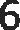 Mem Consulting (Pty)Structural15-Jan-6 monthsR3S,796.00Chief ExecutiveLtdassessment18Officerservices atMziwonke Dlabantuerf 871HeuwelsigEstate,Centurion7Sgs-Matrolab (Pty) LtdSoil and15-Aug-3 yearsOn aActing Chiefmaterials17quotationExecutive Officertestingbasis as andThitinti Moshoeuwhen theservice isrequired(a)(ii)(b)(i) Names of each(b)(ii)(b)(iii)(a(b)(iii)(b(b)(iii)(cc)(b)(iii)(bb)(dd) Nameconsultant/ SuppliersDetails ofa) Startb) TimeMonetaryand Position of eachServicedateperiodValueindividual whoProvidedsigned off thecontract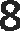 Labco Southern AfricaSoil and15-Aug-3 yearsOn aActing Chief(Pty) Ltdmaterials17quotationExecutive Officertestingbasis as andThitinti Moshoeuwhen theservice isrequired9Contralab (Pty) LtdSoil and15-Aug-3 yearsOn aActing Chiefmaterials17quotationExecutive Officertestingbasis as andThitinti Moshoeuwhen theservice isrequired10Earthinv Lab AndSoil and15-Aug-3 yearsOn aActing ChiefGeotechnical Labmaterials17quotationExecutive OfficerConsulting (Pty) Ltdtestingbasis as andThitinti Moshoeuwhen theservice isrequired11Geo CiviLabSoil and15-Aug-3 yearsOn aActing Chiefmaterials17quotationExecutive Officertestingbasis as andThitinti Moshoeuwhen theservice isrequired12Mabuya Lab (Pty) LtdSoil and15-Aug-3 yearsOn aActing Chiefmaterials17quotationExecutive Officertestingbasis as andThitinti Moshoeuwhen theservice isrequired13Outeniqua Lab CCSoil and15-Aug-3 yearsOn aActing Chiefmaterials17quotationExecutive Officertestingbasis as andThitinti Moshoeuwhen theservice isrequired14Sim Lab (Pty) LtdSoil and15-Aug-3 yearsOn aActing Chiefmaterials17quotationExecutive Officertestingbasis as andThitinti Moshoeuwhen theservice isrequired15Soilco MaterialSoil and15-Aug-3 yearsOn aActing ChiefInvestigatorsmaterials17quotationExecutive Officertestingbasis as andThitinti Moshoeuwhen theservice isrequired(a)(ii)(b)(i) Names of eachconsultant/ Suppliers(b)(ii)Details of(b)(iii)(aa) Start(b)(iii)(bb) Time(b)(iii)(cc)Monetary(b)(iii)(bb)(dd) Nameand Position of eachServicedateperiodValueindividual whoProvidedsigned oW thecontract16Soillab (Pty) LtdSoil and15-Aug-3 yearsOn aActing Chiefmaterials17quotationExecutive Officertestingbasis as andThitinti Moshoeuwhen theservice isrequired17Tosca Lab (Pty) LtdSoil and15-Aug-3 yearsOn aActing Chiefmaterials17quotationExecutive Officertestingbasis as andThitinti Moshoeuwhen theservice isrequired18Roadlab LaboratoriesSoil and15-Aug-3 yearsOn aActing Chief(Pty) Ltdmaterials17quotationExecutive Officertestingbasis as andThitinti Moshoeuwhen theservice isrequired19Rossouws LesiePanel of01-Oct-3 yearsAttorneysActing ChiefIncorporated t/aAttorneys15paid basedExecutive OfficerRossouwson a fixedThitinti Moshoeu,Tariff of Feesas approvedby theNHBRC20Wessels & van ZylPanel of01-Oct-3 yearsAttorneysActing ChiefIncorporatedAttorneys15paid basedExecutive Officeron a fixedThitinti MoshoeuTariff of Feesas approvedby theNHBRC21Diale MogashoaIncorporatedPanel ofAttorneys01-Oct-153 yearsAttorneyspaid based on a fixed Tariff of Feesas approved by theChief ExecutiveOfficerMongezi MnyaniNHBRC22Padi IncorporatedPanel ofAttorneys01-Oct-153 yearsAttorneyspaid based on a fixed Tariff of Fees as approvedb? the NHBRCChief ExecutiveOfficerMongezi Mnyani(a)(ii)(b)(i) Names of each(b)(ii)(b)(iii)(a(b)(iii)(b(b)(iii)(cc)(b)(iii)(bb)(dd) Nameconsultant/ SuppliersDetails ofa) Startb) TimeMonetaryand Position of eachServicedateperiodValueindividual whoProvidedsigned off thecontract23Mojela Hlazo PracticePanel of01-Oct-3 yearsAttorneysChief ExecutiveAttorneys15paid basedOfficeron a fixedMongezi MnyaniTariff of Feesas approvedby theNHBRC24Makhubela AttorneysPanel of01-Oct-3 yearsAttorneysChief ExecutiveAttorneys15paid basedOfficeron a fixedMongezi MnyaniTariff of Feesas approvedby theNHBRC25Pather & PatherPanel of01-Oct-3 yearsAttorneysChief ExecutiveAttorneysAttorneys15paid basedOfficeron a fixedMongezi MnyaniTariff of Feesas approvedby theNHBRC26Z &Z NgogoduPanel of01-Oct-3 yearsAttorneysChief ExecutiveAttorneysAttorneys15paid basedOfficeron a fixedMongezi MnyaniTariff of Feesas approvedby theNHBRC27Seanego AttorneysPanel of01-Oct-3 yearsAttorneysChief ExecutiveAttorneys15paid basedOfficeron a fixedMongezi MnyaniTariff of Feesas approvedby theNHBRC28Maponya IncorporatedPanel of01-Oct-3 yearsAttorneysChief ExecutiveAttorneys15paid basedOfficeron a fixedMongezi MnyaniTariff of Feesas approvedby theNHBRC29Nchupetsang AttorneysPanel of Attorneys01-Oct-153 yearsAttorneys paid based on a fixed Tariff of Fees as approvedby theChief Executive OfficerMongezi MnvaniNHBRC(a)(ii)(b)(i) Names of eachconsultant/ Suppliers(b)(ii)Details of Service Provided(b)(iii)(aa) Startdate(b)(iii)(bb) Timeperiod(b)(iii)(cc)MonetaryValue(b)(iii)(bb)(dd) Nameand Position of each individual who signed off the contract44Robert CharlesAttorneysPanel ofAttorneys01-Oct-153 yearsAttorneyspaid based on a fixed Tariff of Fees as approved by theChief ExecutiveOfficerMongezi MnyaniNHBRC45Werkmans AttorneysPanel ofAttorneys01-Oct-is3 yearsAttorneyspaid basedon a fixed Tariff of Fees as approvedActing ChiefEKecutive Officer Xoliswa Dakuby theNHBRC46MMM Incorporated t/aDM5Panel ofAttorneys01-Oct-i53 yearsAttorneyspaid based on a fixed Tariff of Fees as approvedby theChief ExecutiveOfficerMongezi MnyaniNHBRCChief ExecutiveOfficerMongezi Mnyani47Thipa DenengaIncorporatedPanel ofAttorneys01-Oct-153 yearsAttorneyspaid based on a fixed Tariff of Fees as approvedby theChief ExecutiveOfficerAbbey ChikaneNHBRCChief ExecutiveOfficerAbbey Chikane48ODBB IncorporatedPanel ofAttorneys01-Oct-lS3 yearsAttorneyspaid based on a fixed Tariff of Feesas approved by theActing ChiefExecutive Officer Shafeeq AbrahamsNHBRC49ODBB IncorporatedPanel ofAttorneys01-Oct-153 yearsAttorneyspaid basedActing ChiefExecutive Officer Thitinti Moshoeuon a fixedActing ChiefExecutive Officer Thitinti MoshoeuTariff ofActing ChiefExecutive Officer Thitinti MoshoeuFees asActing ChiefExecutive Officer Thitinti Moshoeuapproved byActing ChiefExecutive Officer Thitinti Moshoeuthe NHBRCActing ChiefExecutive Officer Thitinti Moshoeu50SDV IncorporatedPanel ofAttorneys01-Oct-153 yearsAttorneyspaid based on a fixed Tariff ofActing ChiefExecutive Officer Thitinti MoshoeuFees asapproved bythe NHBRC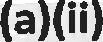 (b)(i) Names of each(b)(ii)(b)(iii)(a(b)(iii)(b(b)(iii)(cc)(b)(iii)(bb)(dd) Nameconsultant/ SuppliersDetails ofa) Startb) TimeMonetaryand Position of eachServicedateperiodValueindividual whoProvidedsigned off thecontract51Siya CokileIncorporatedPanel ofAttorneys01-Oct-153 yearsAttorneyspaid based on a fixed Tariff of Fees asapproved by the NHBRCChief ExecutiveOfficerMongezi Mnyani52Lulama Prince &AssociatesPanel ofAttorneys01-Oct-153 yearsAttorneyspaid based on a fixedChief ExecutiveOfficerMongezi MnyaniTariff ofChief ExecutiveOfficerMongezi MnyaniFees asChief ExecutiveOfficerMongezi Mnyaniapproved byChief ExecutiveOfficerMongezi Mnyanithe NHBRCChief ExecutiveOfficerMongezi Mnyani53Brian BlignaughtPanel of01-Oct-3 yearsAttorneysChief ExecutiveOfficerMongezi MnyaniAttorneysAttorneys15paid basedChief ExecutiveOfficerMongezi Mnyanion a fixedChief ExecutiveOfficerMongezi MnyaniTariff ofChief ExecutiveOfficerMongezi MnyaniFees asChief ExecutiveOfficerMongezi Mnyaniapproved byChief ExecutiveOfficerMongezi Mnyanithe NHBRCChief ExecutiveOfficerMongezi Mnyani54Raphela AttorneysPanel of01-Oct-3 yearsAttorneysActing ChiefExecutive Officer Thitinti MoshoeuAttorneys15paid basedActing ChiefExecutive Officer Thitinti Moshoeuon a fixedActing ChiefExecutive Officer Thitinti MoshoeuTariff ofActing ChiefExecutive Officer Thitinti MoshoeuFees asActing ChiefExecutive Officer Thitinti Moshoeuapproved byActing ChiefExecutive Officer Thitinti Moshoeuthe NHBRCActing ChiefExecutive Officer Thitinti Moshoeu55Hughes MadondoIncorporatedPanel ofAttorneys01-Oct-153 yearsAttorneyspaid basedChief ExecutiveOfficerMongezi Mnyanion a fixedChief ExecutiveOfficerMongezi MnyaniTariff ofChief ExecutiveOfficerMongezi MnyaniFees asChief ExecutiveOfficerMongezi Mnyaniapproved byChief ExecutiveOfficerMongezi Mnyanithe NHBRCChief ExecutiveOfficerMongezi Mnyani56Rajaruthnam &AssociatesPanel ofAttorneys01-Oct-153 yearsAttorneyspaid based on a fixedChief Executive OfficerMongezi MnyaniTariff ofChief Executive OfficerMongezi MnyaniFees asChief Executive OfficerMongezi Mnyaniapproved byChief Executive OfficerMongezi Mnyanithe NHBRCChief Executive OfficerMongezi Mnyani57Maphoso MokoenaAttorneys IncorporatedPanel ofAttorneys01-Oct-153 yearsAttorneyspaid basedChief ExecutiveOfficerMongezi Mnyanion a fixedChief ExecutiveOfficerMongezi MnyaniTariff ofChief ExecutiveOfficerMongezi MnyaniFees asChief ExecutiveOfficerMongezi Mnyaniapproved byChief ExecutiveOfficerMongezi Mnyanithe NHBRCChief ExecutiveOfficerMongezi Mnyani(a)(ii)(b)(i) Names of each(b)(ii)(b)(iii)(a(b)(iii)(b(b)(iii)(cc)(b)(iii)(bb)(dd) Nameconsultant/ SuppliersDetails ofa) Startb) TimeMonetaryand Position of eachServicedateperiodValueindividual whoProvidedsigned off thecontract58Majang & AssociatesPanel ofAttorneys01-Oct-153 yearsAttorneyspaid based on a fixed Tariff of Fees as approved by the NHBRCActing ChiefExecutive Officer Thitinti Moshoeu59Mahapa MaswanganyiPanel of01-Oct-3,yearsAttorneysActing ChiefExecutive Officer Shafeeq AbrahamsMakhubela JointAflomeys15paid basedActing ChiefExecutive Officer Shafeeq AbrahamsVentureon a fixedActing ChiefExecutive Officer Shafeeq AbrahamsTariff ofActing ChiefExecutive Officer Shafeeq AbrahamsFees asActing ChiefExecutive Officer Shafeeq Abrahamsapproved byActing ChiefExecutive Officer Shafeeq Abrahamsthe NHBRCActing ChiefExecutive Officer Shafeeq Abrahams60Rooth & WesselsPanel of01-Oct-3 yearsAttorneysExecutive ChairmanAttorneysAflomeys15paid basedon a fixedAbbey ChikaneTariff ofFees asapproved bythe NHBRC61Geosure (Pty) LtdSoil andmaterialstesting15-Aug-173 yearsOn aquotation basis as and when the service is requiredActing ChiefExecutive Officer Thitinti Moshoeu62Sgs-lvfatrolab (I'ty) LtdSoil aodmaterialstestingIS-Aug-173 yearsOn aquotationbasis as andActing ChiefExecutive Officer Thitinti Moshoeuwhen the service isrequired63Labco Southern Africa(Pty) LtdSoil aodmaterialstesting15-Aug-173 yearsOn aquotationbasis as andActing ChiefExecutive Officer Thitinti Moshoeuwhen theservice isrequired64Contralab (I'ty) LtdSoil aodmaterialstesting15-Aug-173 yearsOn aquotationbasis as andActing ChiefExecutive Officer Thitinti Moshoeuwhen theservice isrequired65Eactbinv Lab AndGeotechnical LabConsu1ting (Pty) LtdSoil aodotaterialstesting15-Aug-173 yearsOn aquotationbasis as andActing ChiefExecutive Officer Thitinti Moshoeuwhen theservice is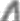 (a)(ii)(b)(i) Names of each(b)(ii)(b)(iii)(a(b)(iii)(b(b)(iii)(cc)(b)(iii)(bb)(dd) Nameconsultant/ SuppliersDetails ofa) Startb) TimeMonetaryand Position of eachServicedateperiodValueindividual whoProvidedsigned off thecontractrequired66Geo CiviLabSoil andmaterials testing15-Aug-173 yearsOn aquotationbasis as andActing ChiefExecutive Officer Thitinti Moshoeuwhen the service is required67Mabuya Lab (Pty) LtdSoil andmaterials testing15-Aug-173 yearsOn aquotation basis as and when the service is requiredActing ChiefExecutive Officer Thitinti Moshoeu68Outeniqua Lab CCSoil aodmaterialstestingIN-Aug-173 yearsOn aquotationbasis as andActing ChiefExecutive Officer Thitinti Moshoeuwhen the service is required69SizoLab(Ry)LtdSoi1aodotaterials testingIS-Aug-173 yearsOnaquotation basis as and when theservice isActing ChiefExecutive Officer Thitinti Moshoeurequired70Soilco MaterialInvestigatorsSot1 andmaterialstesting15-Aug-173 yearsOn aquotation basis as and when theservice isActing ChiefExecutive Officer Thitinti Moshoeurequired71Soillab (Pty) LtdSoil andmaterials testing15-Aug-173 yearsOn aquotationbasis as andActing ChiefExecutive Officer Thitinti Moshoeuwhen the service is required72Tosca Lab (I'ty) LtdSoi1 artdmaterialstesting15-Aug-173 yearsOn aquotation basis as and when the service is requiredActing ChiefExecutive Officer Thitinti Moshoeu(a)(ii)(b)(i) Names of eachconsultant/ Suppliers(b)(ii)Details of Service Provided(b)(iii)(aa) Start date(b)(iii)(bb) Time period(b)(iii)(cc)Monetary Value(b)(iii)(bb)(dd) Name and Position of each individual who signed off thecontract73Roadtab LaboratoriesSoi1 and15-Aug-3 yearsOn aActing Chief(Pty) Ltdmaterialstesting17quotationbasis as andExecutive OfficerThitinti Moshoeuwhen theservice is required